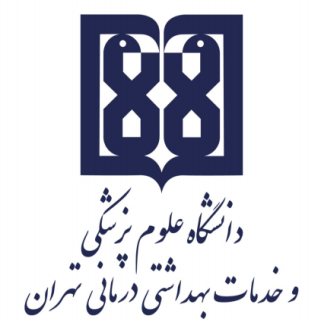 معاونت آموزشيمركز مطالعات و توسعه آموزش علوم پزشکیواحد برنامهریزی آموزشیچارچوب  طراحی«طرح دوره»اطلاعات درس:گروه آموزشی ارایه دهنده درس: سلامت جامعه و سالمنديعنوان درس: پرستاري بهداشت مادر و نوزادکد درس:	1950041نوع و تعداد واحد: 5/2 واحد نظرینام مسؤول درس: دکتر  سریه پورتقیمدرس/ مدرسان:   دکتر سریه پورتقیپیشنیاز/ همزمان: داروشناسي، فرايند يادگيري و اصول آموزش به مددجورشته و مقطع تحصیلی: کارشناسی پرستاریاطلاعات مسؤول درس:رتبه علمی: دانشیاررشته تخصصی: پرستاریمحل کار:دانشکده پرستاری و ماماییتلفن تماس: 61054209نشانی پست الکترونیک: s-poortaghi@sina.tums.ac.ir توصیف کلی درس (انتظار میرود مسؤول درس ضمن ارائه توضیحاتی کلی، بخشهای مختلف محتوایی درس را در قالب یک یا دو بند، توصیف کند): اين درس بر پي ريزي يک جامعه سالم بر موازين اسلام استوار است. بر اين اساس، مفاهيم بهداشت مادران و نوزادان، قلمرو فعاليت مادر و کودک، سلامت زن به عنوان يک اولويت در ارايه مراقبت هاي بهداشتي اوليه با توجه به استراتژي هاي سازمان بهداشت جهاني، اهميت آموزش در تأمين، حفظ و ارتقاء سلامت مادران و نوزادان و پيشگيري از عوارض ناشي از تغييرات بلوغ، بارداري، زايمان و يائسگي شرح داده مي شوند. اين درس، با حضور فعالانه دانشجويان در حيطه هاي آموزش نظري و عملي و آشنايي با مراحل طبيعي زندگي مادر و نوزاد به آن ها فرصت مي دهد تا توانايي هاي لازم را براي ارزيابي سلامت مادر، جنين و نوزاد و به طور کلي خانواده در انتظار فرزند و تشخيص مسائل و مشکلات آن ها کسب نمايند و در موقعيت هاي مختلف، آموخته هاي خود را براي انجام تدابير پرستاري به کار گيرند.اهداف کلی/ محورهای توانمندی:هدف اين درس، فراهم ساختن امکان فهم دانشجو نسبت به بهبود سلامت زنان در ابعاد جسمي، رواني، اجتماعي و معنوي از نوجواني تا کهنسالي است. به علاوه شناخت پويايي فيزيکي، فيزيولوژيکي و رواني زنان از نوجواني تا پيري و نحوه سازگاري آن ها با اين مراحل مد نظر مي باشد.هدف ديگر، تأکيد بر مسائل مربوط به رشد و تکامل همانند بلوغ، بارداري، تولد کودک، نوزادي، يائسگي و کهنسالي، اهميت آموزش براي پذيرش نقش و پيشگيري از عوارض تأثير عوامل مذهبي، فرهنگي، اقتصادي، اجتماعي بر سلامت زن و خانواده در انتظار فرزند است. نظريه ها و اصول پرستاري ارايه شده در اين درس پايه اي براي تفکر انتقادي، کاربرد تحقيق و استفاده از فرايند پرستاري در مراقبت بهداشتي از زنان خواهد بود.اهداف اختصاصی/ زیرمحورهای هر توانمندی:پس از پایان این درس انتظار میرود که فراگیر:اهداف بهداشت مادر و نوزاد را بيان نمايد.استانداردهاي مراقبت در بهداشت مادر و نوزاد را شرح دهد.از مسايل قانوني و اخلاقي در پرستاري مادر و نوزاد آگاه باشد.با نقش هاي پرستار بهداشت مادر و نوزاد آشنا باشد.مراحل فرايند پرستاري در پرستاري بهداشت مادر و نوزاد را توضيح دهد.از شاخص هاي مهم حياتي در بهداشت مادران و نوزادان آگاهي داشته باشد.مراحل پذيرش نقش مادري را توضيح دهد.آناتومي و فيزيولوژي دستگاه توليد مثل را توضيح دهد.بلوغ و مراقبت هاي آن را توضيح دهد.يائسگي و مراقبت هاي آن را توضيح دهد.لقاح و مراحل رشد و تكامل جنين را توضيح دهد.علائم و نشانه هاي بارداري را نام ببرد.مراقبت هاي دوران بارداري را بيان كند.روش هاي ارزيابي سلامت جنين را توضيح دهد.موارد مهم مشاوره ژنتيك را نام ببرد.زايمان طبيعي و عوامل مؤثر بر آن را تعريف كند. روش هاي مختلف داروئي و غير دارويي كاهش درد زايمان را با هم مقايسه نمايد.دوران پس از زايمان، تغييرات فيزيكي و فيزيولوژيكي و مداخلات پرستاري آن را بيان كند .روش هاي مختلف تنظيم خانواده و پيشگيري از بارداري را بيان كند.روشهای یاددهی- یادگیری با عنایت به رویکرد آموزشی انتخاب شده:رویکرد مجازی کلاس وارونه 	 یادگیری مبتنی بر بازی دیجیتالیادگیری مبتنی بر محتوای الکترونیکی تعاملی یادگیری مبتنی بر حل مسئله (PBL) 	 یادگیری اکتشافی هدایت شده 	 یادگیری مبتنی بر سناریوی متنی 	 یادگیری مبتنی بر مباحثه در فروم 	سایر موارد (لطفاً نام ببرید) -------رویکرد حضوری سخنرانی تعاملی (پرسش و پاسخ، کوئیز، بحث گروهی و ...) 	 بحث در گروههای کوچک 	 ایفای نقش 	 یادگیری اکتشافی هدایت شده 	 یادگیری مبتنی بر تیم (TBL) 	 یادگیری مبتنی بر حل مسئله (PBL) 	 یادگیری مبتنی بر سناریو 		 استفاده از دانشجویان در تدریس (تدریس توسط همتایان) 	 یادگیری مبتنی بر بازی سایر موارد (لطفاً نام ببرید) -------رویکرد ترکیبیترکیبی از روشهای زیرمجموعه رویکردهای آموزشی مجازی و حضوری، به کار میرود.لطفا نام ببرید ....................تقویم درس:وظایف و انتظارات از دانشجو (منظور وظایف عمومی دانشجو در طول دوره است. وظایف و انتظاراتی  نظیر حضور منظم در کلاس درس، انجام تکالیف در موعد مقرر، مطالعه منابع معرفی شده و مشارکت فعال در برنامههای کلاس)حضور به موقع در کلاسمشارکت در بحث های کلاسیمرور منابع ارائه شدهروش ارزیابی دانشجو: ذکر نوع ارزیابی (تکوینی/تراکمی)                         ذکر روش ارزیابی دانشجوذکر سهم ارزشیابی هر روش در نمره نهایی دانشجوارزیابی تکوینی (سازنده): ارزیابی دانشجو در طول دوره آموزشی با ذکر فعالیتهایی که دانشجو به طور مستقل یا با راهنمایی استاد انجام میدهد. این نوع ارزیابی میتواند صرفا با هدف ارایه بازخورد اصلاحی و رفع نقاط ضعف و تقویت نقاط قوت دانشجو صورت پذیرفته و یا با اختصاص سهمی از ارزیابی به آن، در نمره دانشجو تأثیرگذار باشد و یا به منظور تحقق هر دو هدف، از آن استفاده شود. نظیر: انجام پروژههای مختلف، آزمونهای تشخیصی ادواری، آزمون میان ترم مانند کاربرگهای کلاسی و آزمونک (کوییز) های کلاسی ارزیابی تراکمی (پایانی): ارزیابی دانشجو در پایان دوره است که برای مثال میتواند شامل موارد زیر باشد:  آزمونهای کتبی، شفاهی و یا عملی با ذکر انواع آزمونها برای مثال آزمونهای کتبی شامل آزمونهای کتبی بسته پاسخ اعم از «چندگزینهای»، «جورکردنی گسترده»، «درست- نادرست» و آزمونهای کتبی باز پاسخ اعم از تشریحی و کوته پاسخ، آزمونهای استدلالی نظیر آزمون ویژگیهای کلیدی، سناریونویسی با ساختن فرضیه و ....، آزمونهای عملی که برای مثال میتواند شامل انواع آزمونهای ساختارمند عینی نظیر OSCE، OSLE و ... و یا ارزیابی مبتنی بر محل کار با استفاده از ابزارهایی نظیرDOPS، لاگبوک، کارپوشه (پورت فولیو)، ارزیابی 360 درجه و ..... باشد.      منابع: منابع شامل کتابهای درسی، نشریههای تخصصی، مقالهها و نشانی وبسایتهای مرتبط میباشد.پورتقی، س. نیک پیما، ن. پرستاری حرفه ای مادران و نوزادان، تهران، نشر سناجعفربگلو م، تقي زاده ز، خدامرادي ک. پرستاري مادران و نوزادان ليفر. تهران، انديشه رفيع. آخرین چاپ.خردمند م، شوقی م، سنجری م. پرستاری بهداشت مادران و نوزادان لودرمیلک، تهران، انتشارات جامعه نگر، آخرین چاپ.ساداتيان ا، قره خاني پ (1394). اصول بارداري و زايمان (تظاهرات اصلي و درمان بيماري ها) (CMMD)، چاپ دوم، تهران، انتشارات شهر آب.ذوالفقاري م، نوقابي اع. پرستاري و بهداشت مادران و نوزادان. تهران، نشر تحفه، آخرین چاپ.ضيغمي کاشاني ر، دشتي ا، بختياري م. پرستاري بهداشت مادران و نوزادان. تهران، نشر جامعه نگر، آخرین چاپ.بيماري هاي زنان نواک.کتاب هاي مرتبط با اصول باداري و زايمانجدول مشخصات (بلوپرنیت) طراحی آزمونرویکرد آموزشی:  مجازی  حضوری ترکیبینام مدرس/ مدرسانفعالیتهای یادگیری/ تکالیف دانشجو روش تدریسعنوان مبحثجلسهدکتر سریه پورتقیپرسش و پاسخ- مباحثهحضوری کليات درس بهداشت مادران و نوزادان 1دکتر سریه پورتقیپرسش و پاسخ- مباحثهحضوریمراحل پذيرش نقش مادري و پدري2دکتر سریه پورتقیپرسش و پاسخ- مباحثهحضوریآناتومي دستگاه تناسلي زن3دکتر سریه پورتقیپرسش و پاسخ- مباحثهحضوریآناتومي دستگاه تناسلي زن4دکتر سریه پورتقیپرسش و پاسخ- مباحثهحضوریفيزيولوژي دستگاه تناسلي زن5دکتر سریه پورتقیپرسش و پاسخ- مباحثهحضوریلقاح و رشد و تکامل جنيني 6دکتر سریه پورتقیپرسش و پاسخ- مباحثهحضوریتشخيص بارداري 7دکتر سریه پورتقیپرسش و پاسخ- مباحثهحضوریتغييرات فيزيولوژيک دوران بارداري8دکتر سریه پورتقیپرسش و پاسخ- مباحثهحضوریناراحتي هاي جزيي دوران بارداري9دکتر سریه پورتقیپرسش و پاسخ- مباحثهحضوریمراقبت هاي دوران بارداري- آزمون میان ترم10دکتر سریه پورتقیپرسش و پاسخ- مباحثهحضوریروش هاي بررسي سلامت جنين 11دکتر سریه پورتقیپرسش و پاسخ- مباحثهحضوریژنتيک و مشاوره ژنتيکي12دکتر سریه پورتقیپرسش و پاسخ- مباحثهحضوریعوامل موثر بر زايمان طبيعي13دکتر سریه پورتقیپرسش و پاسخ- مباحثهحضوریزايمان طبيعي 14دکتر سریه پورتقیپرسش و پاسخ- مباحثهحضوریروش هاي مختلف کاهش درد زايمان15دکتر سریه پورتقیپرسش و پاسخ- مباحثهحضوریدوره بعد از زايمان16دکتر سریه پورتقیپرسش و پاسخ- مباحثهحضورینوزاد طبيعي 17دکتر سریه پورتقیپرسش و پاسخ- مباحثهحضورینوزاد طبيعي 18دکتر سریه پورتقیپرسش و پاسخ- مباحثهمجازیتغذيه با شير مادر 19دکتر سریه پورتقیپرسش و پاسخ- مباحثهمجازیتنظيم خانواده20درصد نمرهنحوه ارزشیابی 3 نمره	حضور و مشارکت فعال در کلاس و رعایت پوشش حرفه ای7 نمرهآزمون میان ترم 10 نمرهآزمون پایان ترم دیفاهداف و محتوای آموزشیحیطه شناختیحیطه مهارتیحیطه نگرشینوع سوالتعداد سوالزمان هر سوالاهداف بهداشت مادر و نوزاد و نقش هاي پرستار بهداشت مادر و نوزاد√چهارگزینه ای250ثانیهاستانداردهاي مراقبت در بهداشت مادر و نوزاد √چهارگزینه ای150ثانیهمسايل قانوني و اخلاقي در پرستاري مادر و نوزاد √چهارگزینه ای150ثانیهمراحل فرايند پرستاري در پرستاري بهداشت مادر و نوزاد.√چهارگزینه ای150ثانیهشاخص هاي مهم حياتي در بهداشت مادران و نوزادان √چهارگزینه ای-50ثانیهمراحل پذيرش نقش مادري√چهارگزینه ای250ثانیهآناتومي و فيزيولوژي دستگاه توليد مثل √چهارگزینه ای350ثانیهبلوغ و مراقبت هاي آن√چهارگزینه ای150ثانیهيائسگي و مراقبت هاي آن √چهارگزینه ای150ثانیهلقاح و مراحل رشد و تكامل جنين√چهارگزینه ای250ثانیهتشخیصعلائم و نشانه هاي بارداري√چهارگزینه ای250ثانیهمراقبت هاي دوران بارداري√چهارگزینه ای350ثانیهروش هاي ارزيابي سلامت جنين √چهارگزینه ای450ثانیهمشاوره ژنتيك √چهارگزینه ای250ثانیهزايمان طبيعي و عوامل مؤثر بر آن √چهارگزینه ای350ثانیهروش هاي مختلف داروئي و غير دارويي كاهش درد زايمان √چهارگزینه ای250ثانیهدوران پس از زايمان، تغييرات فيزيكي و فيزيولوژيكي و مداخلات پرستاري آن √√چهارگزینه ای250ثانیهتغذيه با شير مادر وتنظيم خانواده√چهارگزینه ای250ثانیهجمع 34 سوال 